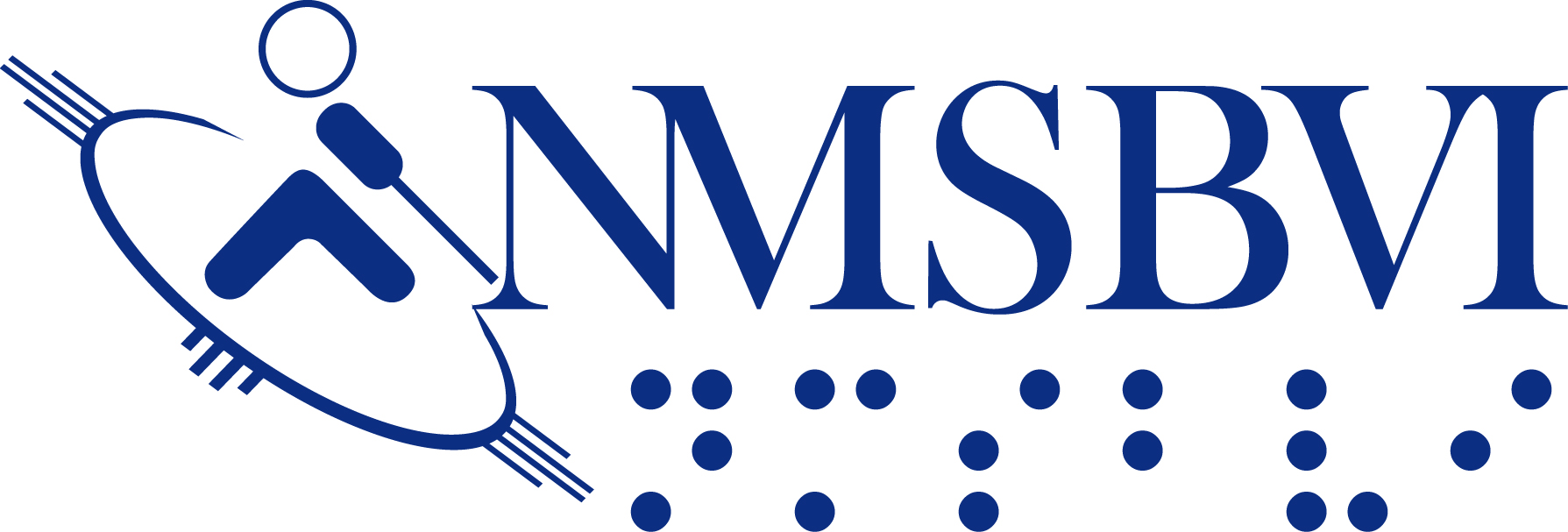 Please submit form via fax or email.Please fill in this form electronically; then fax the printout to (575) 439-4498; or email it as an attachmentto BPWO@nmsbvi.k12.nm.us.  Questions? Please call IRC Coordinator, Mary Vaughn, at 575-439-4438.Departments & Community:  Please submit work orders at least two weeks prior to the date needed.Inclusion:  Please submit request as soon as possible.  Creating quality tactile graphics  so the sooner the order is received, the sooner it can be completed.Please make copies of this form as needed.Teacher or Student Name:      		Date of Request:      			Class:       			Date Needed:      			Street or Box No.       	City/Zip:      	Email Address:      						Name of DesignatedContact Person:       	Telephone:       			
Format Needed:	 Brl.	 Lg.Pr.	 e-File Braille*	 E-file Lg.Print*Number of Copies:      	Description of work needed.REQUEST STATUS (NMSBVI USE ONLY)  Your request has been filled. Order emailed/Delivered on       		